SS John & Monica Catholic Primary School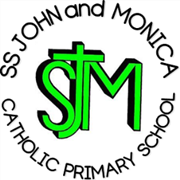 Our Mission‘At SS John and Monica’s we learn through the example of Jesus to love, respect, understand and value each other’This policy is designed to reflect and support the school's Mission Statement:‘At SS John and Monica’s we learn through the example of Jesus to Love, Respect, Understand and Value each other.’IntroductionAt SS John and Monica Catholic Primary School, we aim to be a living and loving community which is in inspired by the life of Christ and the teachings of the Church, rooted in Gospel values. Collective Worship in our school is an integral part of our ethos, aims and relationships and is a way of deepening our relationship with God together and individually. We aim to:To develop an awareness and understanding of the presence of God in each individual child’s life and to encourage a personal response to that presenceTo allow each child to develop their conscience and make sound moral judgements based on commitment to following ChristTo develop a sense of awe, wonder and inspiration in the person of ChristTo offer opportunities to deepen their faith and foster attitudes of care and respect for each otherTo live, experience and understand the Liturgical life of the Church through the Liturgical Year together with Solemnities and Feast daysTo promote sacramental life of Christian families and to encourage parents to take an active part in the preparation of their children for the sacraments of Reconciliation, Holy Communion and ConfirmationTo foster school-parish links to ensure that our children remain exposed and committed to the Catholic faith experiencing liturgy and worship beyond and realms of the school curriculumTo grow in spiritual, moral, cultural and liturgical understandingTo enable each child to participate and respond to liturgy and worship To grow in understanding of our living faith tradition To examine and reflect upon our own individual faith journeys To develop the skills of prayerLegal requirementsThe law requires all maintained schools:Provide daily collective worship for all pupils including in the sixth form (section 70, 1988 Education Act)Acts of collective worship are not to be designated curriculum time. In the context of the Catholic school this means that time of collective worship are not considered to be part of the allocation of curriculum for Religious EducationRecognise and respect that parents have the legal right to withdrawn their children from Collective Worship.In additionFoundation Governors in voluntary aided Catholic schools have a statutory responsibility to preserve and develop the religious character of their schools;The Place of Collective Worship in the Life of our School We believe that Collective Worship takes into account the religious and educational needs of all who share in it: • Those who form part of the worshipping community in Church • Those for whom school may be their first and only experience of Church • Those from other Christian traditions or none • Those from other faith backgrounds It will be an experience to which all can contribute and from which all can gain. Worship in SS John and Monica’s is an integral part of school life and central to the Catholic tradition.Principles of Collective WorshipActs of Worship in our Catholic schools should endeavour toGive praise and honour to GodGive pupils meaningful opportunities to engage in the Sacramental Life of the ChurchGive pupils and students positive liturgical experiences, appropriate to their age, aptitude and family context in order to prepare them for liturgical life of the ChurchBe of high quality, fundamental to the life of the school and its Catholic characterBe examples of good practice, which should enable pupils and students to develop skills so that they can prepare, organise and lead WorshipProgramme and Implementation of Collective Worship at SS John and Monica SchoolThe school community engages in various acts of collective worship, including Mass, Assembly, class liturgy in a variety of contexts. Acts of worship:• Give glory and praise to God • Are structured to ensure a quality experience for all participants • Have a clear in their liturgical focus and varied in their delivery Collective Worship in our school the follow model:Gathering -how we come together, the setting, the environment (quiet/reflective music, lighted candles, statues, sign of the cross, focus and examination of conscience etc) Word - a reading from the Scriptures (or another suitable source) sharing the word, time to reflect on this and prayers to fit into the theme Action - a ritual movement that everyone can join in with that fits with the theme (gestures such as shaking hands, holding hands, lighting a candle, prayers, responses to prayers etc) Mission - the sending out from the celebration, giving the children something to hold onto from the experience of the liturgy that they can take into their daily lives.(See Mass Planner – Appendix 1, Liturgy Planner – Appendix 2)Broad and rich Collective Worship may include:Introductory music to create the mood and focus attentionThe singing of hymns and songsThe reading of a short passage of scripture.Appreciation of a painting / work of artAppreciation of a piece of music.Having a talk / story.Taking part in a closing prayer.The opportunity for children to share their own thoughts and prayers.The use of artefacts.The use of ICT and multimedia (DVD, power-points etc.)Drama and role-play.The questioning of pupils and the opportunities for quiet reflection.There should be a sense of peace, thankfulness and stillness in the midst of a busy experience.Understanding of the Liturgical CalendarWe ensure that pupils are aware of the Liturgical Calendar and key events in the Church. The symbolism of colours is made clear from the earliest days in our school: purple for penance (seen during advent and Lent), red for Holy Spirit and martyrdom (seen at Pentecost), white, gold for important feasts, green for the ordinary times of the year, blue is associated with Mary.Some months of the year have special foci. October is the month of the Rosary, November is the month when the Holy Souls (the deceased) are prayed for, May is the month when Mary is especially remembered and June is the month of the Sacred Heart when we remember especially the great love Jesus has for us. We ensure that special foci and feast days are included in our collective worship theme of the week. In each classroom there is an altar which is a focus for prayer and worship. Religious artifacts on the altar include:A copy of the BibleA crucifixA candleSchool Mission statementArtifacts/information on the class saintPicture of Pope FrancisStatuesReference to Catholic Schools Profile VirtuesWednesday WordPupil involvementTaking part in Collective Worship implies more than simply passive attendance. It follows that an Act of Collective Worship should be capable of eliciting a response from pupils, even though on a particular occasion some of the pupils may not feel actively able to identify with the act of worship.At SS John and Monica’s, the children are encouraged to aid the planning process for Collective Worship and contribute ideas and suggestions e.g. theme music, prayers and activities. They should have a sense of belonging and help to create a calm, peaceful and positive atmosphere. All the children are encouraged to participate in the singing of hymns, the prayers and the time for reflection and thanksgiving. Pupils should find the Act of Collective Worship enjoyable and relevant to their everyday lives and experiences.(See Monitoring and Evaluation form for children – Appendix 3)Links with parentsAt SS John and Monica’s, we have many links with parents related to the Catholic Life of the School and, in particular, Collective Worship. These are as follow:Parents’ being invited into participate in weekly class MassesParent’s being invited to Class Assemblies, which have our Gospel Values themeParent’s being invited into Nativity and Carol concertsParents of children in Sacramental year groups are invited to Sacramental Meetings, workshops and Commitment Masses as part of the Sacramental Preparation ProgrammesThe Catholic Life of our school, including Collective Worship, is shared in school newsletters and are published on the school website.Policy Monitoring and Review At SS John and Monica Catholic Primary school, it is the overall responsibility of Governors, in consultation with the Headteacher, to ensure that the legal requirements are met and opportunities for quality Collective Worship are being delivered. This policy is monitored by the Leadership Team and Religious Education Coordinator and reviewed by the whole school staff on a yearly basis. Governors review reports on all the aspects of Religious Education on a termly basis. This will form part of the Headteacher’s Report to Governors. Collective worhship will be monitored as per Catholic Life, RE and Collective Worship Policy. (See Monitoring Collective Worship – Appendix 4)The following will be monitored:Time set aside for Collective Worship Whether the observed practice is consistent with agreed policy Whether Collective Worship is resourced in terms of materials, visual aids etcStaff development on collective worship and its impact Prayer focus and its effectiveness in drawing pupils into prayerImpact on pupils and members of the school community Opportunities for pupils to develop the necessary skills to access worship and prayer The Collective Worship Subject Lead will be responsible for: Formulating a written policy Ensuring there is a development plan for Collective WorshipEnsuring that Collective Worship is appropriate to the age, aptitudes and family backgrounds of pupils Ensuring that Collective Worship takes account of the religious and educational needs of all who share in it and is rooted in the Catholic teachings Assisting the Governors and Headteacher in carrying out their legal responsibilities with regard to Collective Worship(See checklist for Leaders of Prayer and Collective Worship- Appendix 5)Date: Nov 2022To Be reviewed: Nov 2024Appendix 1Mass Planner for Sundays and other Holy Days of ObligationMass to be celebrated on			 during the Season of Ordinary Time/Advent/ Christmas/ Lent/Easter. Feast of (see Ordo)Attended by Whole School/Upper KS2/Lower KS2/KS2/KS1/FoundationAppendix 2Liturgy PlannerAppendix 3Monitoring & Evaluation Form for ChildrenAppendix 4Monitoring Acts of Collective Worship PreparationThere is recorded evidence of planning?								Yes/NoThere is evidence of children’s involvement in elements of the planning?			Yes/No	There is a prominent focal point for prayer?							Yes/NoThe focal point relates to the Liturgical Season and/or theme?				Yes/NoThe environment creates a space which is conducive to prayer?				Yes/NoGATHERThe children enter in a reverent manner?							Yes/NoThe Act of Collective Worship starts on time?							Yes/NoAppropriate words, rituals and gestures are used to welcome and start?			Yes/NoLISTEN & RESPONDProminence is given to the Word?									Yes/NoThe resources are age appropriate?								Yes/NoThe delivery has variety and engages and sustains the children throughout?		Yes/NoMedia, props and artefacts are used appropriately and effectively?				Yes/NoThe children were able to respond in a variety of ways?					Yes/NoThere were opportunities for SMVSC development?						Yes/NoWorship is the main focus?										Yes/NoThe children were able to practise, develop, and/or learn new forms of prayer?		Yes/NoStaff are engaged and act as role models?							Yes/NoChildren were involved in leading elements?							Yes/NoGO FORTHThe children knew and understood the message?						Yes/NoThe children leave in an appropriate manner? 							Yes/NoAppendix 5Checklist for Leaders of Prayer & Collective Worship Collective Worship PolicyCheck ListDetailsMinistersINTRODUCTORY RITEEntrance Procession:Who (Father, Deacon, altar servers, readers)What (e.g. Book of Gospels, Processional Cross, workbooks etc)Music/hymnLord have Mercy said or sungGloria (Not used during Lent)LITURGY OF THE WORDFirst Reading (From OT except during Easter Season when Acts is used)PsalmSecond Reading Gospel Acclamation said or sung (No Alleluia during Lent)GospelCreedPrayers of the Faithful (For the Global Church, for the world, for those in need, for the local community)LITURGY OF THE EUCHARISTOffertory Procession (only the bread and wine, gifts for the poor)Hymn/musicHoly, holy said or sungMemorial Acclamation said or sungGreat Amen said or sungCOMMUNION RITEOur FatherLamb of God said or sungCommunionEucharistic MinistersHymn/musicCONCLUDING RITEProcessionRecessional Hymn/musicDate:When and at what time is the prayer service?Liturgical Season/FeastWhich Season of the Church’s year is it taking place in? Is there a special feast or memorial? Is there a particular theme?Key Stage/Year GroupsWho will be present? Which children and which adults? PlaceWhere is the Prayer Service taking place?Preparation & OrganisationPlanning in advance and getting the Holy space ready for prayerResourcesWhat needs to be prepared? Which ministries are needed? Who will be doing what?GatherBringing everyone into the Holy spaceListento the Word of GodHow will God’s Word be proclaimed? Respond How will we respond? What sort of prayer, action or song will we use?Go ForthWhat message can we give to people to think about and to act upon for the rest of the day?Name of children leading worshipDateName of children leading worshipDateWhat happened during Gather?What happened during Gather?What happened during Listen?What happened during Listen?How did you respond?How did you respond?What was the ‘Go Forth’ message?What was the ‘Go Forth’ message?What went well?What could have been better?Who completed this form?Name/s:Who completed this form?Name/s:Name of children leading worshipDateName of children leading worshipDateWhat happened during Gather?What happened during Gather?What happened during Listen?What happened during Listen?How did you respond?How did you respond?What was the ‘Go Forth’ message?What was the ‘Go Forth’ message?What went well?What could have been better?Who completed this form?Name/s:Who completed this form?Name/s:Date:Start Time:Finish Time:Start Time:Finish Time:Observer:Observer:Theme:Theme:Location:ClassPhasePhasePrepared byPrepared byLed byLocation:Key StageWhole SchoolWhole SchoolPrepared byPrepared byLed byWWWEBIin placeunderwayaction neededThere is/are a named person/s responsible for monitoring & evaluating Prayer & Collective WorshipThere is a job descriptionThere is a policy which includes clear written guidelines/expectations for those planning and preparing Prayer & Collective WorshipInformation about Prayer & Collective Worship is available in the School Prospectus and/or school websiteThe policy has been approved and is on the review cycle for GovernorsThere is a named Governor/Committee to whom the subject leader reportsPrayer & Collective Worship is timetabled for whole school and/or Key Stage/Phase gatheringsThere are planning records for Whole School/Key Stage/Phase gatheringsPrayer & Collective Worship is timetabled for each classWeekly plans include prayer within the classroomThere is a monitoring schedule for the regular monitoring of Prayer & Collective WorshipThere are monitoring records of Prayer & Collective WorshipThere are Sacred Spaces/Prayer Tables in each classroomThere is a focus for Prayer & Collective Worship in the hallThere are monitoring records of Sacred Spaces/Prayer TablesThere is an Action Plan for Prayer & Collective Worship which is part of the SIP/SDPPrayer & Collective Worship are included in the induction training for NQTs and new staffOpportunities for developing Prayer & Collective Worship are included in CPD (e.g. staff meetings, INSET days, courses)SLT have frequent opportunities to  lead Prayer & Collective Worship in a variety of settingsTeachers have opportunity to lead Prayer & Collective Worship in a variety of settingsStaff have opportunities to pray together and always at a staff meetingThere are opportunities for parents to be involved in the prayer life of the schoolThere are opportunities for governors to be involved in the prayer life of the schoolThere are opportunities for approved external providers to lead Prayer & Collective WorshipThere are opportunities for Prayer & Collective Worship beyond the school environmentThere is an annual budget allocated to Prayer & Collective WorshipThere is a list of available resources 